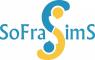 SCENARIO DE SIMULATION PROCEDURALETitre précis du ScénarioSCENARIO DE SIMULATION PROCEDURALETitre précis du ScénarioSCENARIO DE SIMULATION PROCEDURALETitre précis du ScénarioSCENARIO DE SIMULATION PROCEDURALETitre précis du ScénarioPREAMBULE A LA REDACTION DU DOCUMENTPREAMBULE A LA REDACTION DU DOCUMENTPREAMBULE A LA REDACTION DU DOCUMENTPREAMBULE A LA REDACTION DU DOCUMENT1. Enoncer clairement les CIBLES D’APPRENTISSAGE pour chaque procédure2. Choisir la MODALITE DE SIMULATION : mannequin seul ou simulation hybride avec patient simulé (cf. scénario participant simulé)3. VARIER LES ACTIVITES pour varier la tâche à acquérir avec possibilité d’utiliser une méthode d’apprentissage de type Mastery Learning (cf. partie stratégies pédagogiques)4. Respecter l’AUTHENTICITE de la procédure à acquérir pour faciliter le transfert des apprentissages dans la pratique : utiliser le même matériel que celui utilisé dans le milieu de pratique, maintenir un environnement proche de la réalité du milieu de pratique si possible, idéalement proposer un petit scénario pour replacer l’activité en contexte (avec le germe retrouvé dans le Liquide Céphalo Rachidien en cas de Ponction Lombaire par exemple)5. Enseigner la PROCEDURE = donner de la rétroaction sur l’ensemble de la procédure plutôt que sur le geste lui-même ou son issue (succès/échec du geste) 6. Prévoir une GRILLE D’EVALUATION de la procédure7. Anticiper les stratégies de prévention du DECLIN des APPRENTISSAGES dès l’élaboration du scénario : • Permettre un APPRENTISSAGE AUTO-REGULE : permettre aux apprenants de refaire les gestes en-dehors des plages prévues pour favoriser la pratique délibérée menant à l’expertise (à organiser avec le centre)• Programmer des SESSIONS d’ENTRETIEN des compétences : tous les 6 ou 12 mois, et permettre lors de ces sessions aux apprenants de s’entrainer librement sur les simulateurs de leur choix pour pouvoir revoir différents gestes• Proposer l’IMAGERIE MENTALE : avant ou après les sessions pour travailler ou retravailler le geste de manière abstraite 1. Enoncer clairement les CIBLES D’APPRENTISSAGE pour chaque procédure2. Choisir la MODALITE DE SIMULATION : mannequin seul ou simulation hybride avec patient simulé (cf. scénario participant simulé)3. VARIER LES ACTIVITES pour varier la tâche à acquérir avec possibilité d’utiliser une méthode d’apprentissage de type Mastery Learning (cf. partie stratégies pédagogiques)4. Respecter l’AUTHENTICITE de la procédure à acquérir pour faciliter le transfert des apprentissages dans la pratique : utiliser le même matériel que celui utilisé dans le milieu de pratique, maintenir un environnement proche de la réalité du milieu de pratique si possible, idéalement proposer un petit scénario pour replacer l’activité en contexte (avec le germe retrouvé dans le Liquide Céphalo Rachidien en cas de Ponction Lombaire par exemple)5. Enseigner la PROCEDURE = donner de la rétroaction sur l’ensemble de la procédure plutôt que sur le geste lui-même ou son issue (succès/échec du geste) 6. Prévoir une GRILLE D’EVALUATION de la procédure7. Anticiper les stratégies de prévention du DECLIN des APPRENTISSAGES dès l’élaboration du scénario : • Permettre un APPRENTISSAGE AUTO-REGULE : permettre aux apprenants de refaire les gestes en-dehors des plages prévues pour favoriser la pratique délibérée menant à l’expertise (à organiser avec le centre)• Programmer des SESSIONS d’ENTRETIEN des compétences : tous les 6 ou 12 mois, et permettre lors de ces sessions aux apprenants de s’entrainer librement sur les simulateurs de leur choix pour pouvoir revoir différents gestes• Proposer l’IMAGERIE MENTALE : avant ou après les sessions pour travailler ou retravailler le geste de manière abstraite 1. Enoncer clairement les CIBLES D’APPRENTISSAGE pour chaque procédure2. Choisir la MODALITE DE SIMULATION : mannequin seul ou simulation hybride avec patient simulé (cf. scénario participant simulé)3. VARIER LES ACTIVITES pour varier la tâche à acquérir avec possibilité d’utiliser une méthode d’apprentissage de type Mastery Learning (cf. partie stratégies pédagogiques)4. Respecter l’AUTHENTICITE de la procédure à acquérir pour faciliter le transfert des apprentissages dans la pratique : utiliser le même matériel que celui utilisé dans le milieu de pratique, maintenir un environnement proche de la réalité du milieu de pratique si possible, idéalement proposer un petit scénario pour replacer l’activité en contexte (avec le germe retrouvé dans le Liquide Céphalo Rachidien en cas de Ponction Lombaire par exemple)5. Enseigner la PROCEDURE = donner de la rétroaction sur l’ensemble de la procédure plutôt que sur le geste lui-même ou son issue (succès/échec du geste) 6. Prévoir une GRILLE D’EVALUATION de la procédure7. Anticiper les stratégies de prévention du DECLIN des APPRENTISSAGES dès l’élaboration du scénario : • Permettre un APPRENTISSAGE AUTO-REGULE : permettre aux apprenants de refaire les gestes en-dehors des plages prévues pour favoriser la pratique délibérée menant à l’expertise (à organiser avec le centre)• Programmer des SESSIONS d’ENTRETIEN des compétences : tous les 6 ou 12 mois, et permettre lors de ces sessions aux apprenants de s’entrainer librement sur les simulateurs de leur choix pour pouvoir revoir différents gestes• Proposer l’IMAGERIE MENTALE : avant ou après les sessions pour travailler ou retravailler le geste de manière abstraite 1. Enoncer clairement les CIBLES D’APPRENTISSAGE pour chaque procédure2. Choisir la MODALITE DE SIMULATION : mannequin seul ou simulation hybride avec patient simulé (cf. scénario participant simulé)3. VARIER LES ACTIVITES pour varier la tâche à acquérir avec possibilité d’utiliser une méthode d’apprentissage de type Mastery Learning (cf. partie stratégies pédagogiques)4. Respecter l’AUTHENTICITE de la procédure à acquérir pour faciliter le transfert des apprentissages dans la pratique : utiliser le même matériel que celui utilisé dans le milieu de pratique, maintenir un environnement proche de la réalité du milieu de pratique si possible, idéalement proposer un petit scénario pour replacer l’activité en contexte (avec le germe retrouvé dans le Liquide Céphalo Rachidien en cas de Ponction Lombaire par exemple)5. Enseigner la PROCEDURE = donner de la rétroaction sur l’ensemble de la procédure plutôt que sur le geste lui-même ou son issue (succès/échec du geste) 6. Prévoir une GRILLE D’EVALUATION de la procédure7. Anticiper les stratégies de prévention du DECLIN des APPRENTISSAGES dès l’élaboration du scénario : • Permettre un APPRENTISSAGE AUTO-REGULE : permettre aux apprenants de refaire les gestes en-dehors des plages prévues pour favoriser la pratique délibérée menant à l’expertise (à organiser avec le centre)• Programmer des SESSIONS d’ENTRETIEN des compétences : tous les 6 ou 12 mois, et permettre lors de ces sessions aux apprenants de s’entrainer librement sur les simulateurs de leur choix pour pouvoir revoir différents gestes• Proposer l’IMAGERIE MENTALE : avant ou après les sessions pour travailler ou retravailler le geste de manière abstraite CONTEXTE DU SCENARIOCONTEXTE DU SCENARIOCONTEXTE DU SCENARIOCONTEXTE DU SCENARIOCentre de simulationNom du centre de simulationNom du centre de simulationNom du centre de simulationRédacteur(s)Personne(s) ayant rédigé le scénarioPersonne(s) ayant rédigé le scénarioPersonne(s) ayant rédigé le scénarioMail contactMail d’une personne contact pour le scénarioMail d’une personne contact pour le scénarioMail d’une personne contact pour le scénarioDate de révisionDate de dernière révision du scénarioDate de dernière révision du scénarioDate de dernière révision du scénarioEquipe pédagogique (préciser si formée à la simulation)Combien de techniciens, facilitateurs, instructeurs, voix du simulateur...Combien de techniciens, facilitateurs, instructeurs, voix du simulateur...Combien de techniciens, facilitateurs, instructeurs, voix du simulateur...Court résumé du scénario pour les FORMATEURSDescription idéalement détaillée du contexte clinique dans lequel va s’intégrer l’activité de simulation procéduraleDescription idéalement détaillée du contexte clinique dans lequel va s’intégrer l’activité de simulation procéduraleDescription idéalement détaillée du contexte clinique dans lequel va s’intégrer l’activité de simulation procéduraleApprenants ciblesNombreFonctions (tenues professionnelles)Nombre requis d’exposition(s) antérieure(s) à la procédure Apprenants ciblesLien éventuel avec un programme de formation Où s’intègre le scénario dans le programme de formation des apprenants ? Formation interprofessionnelle, formation initiale avec niveau curriculum, monoprofessionnelle…Où s’intègre le scénario dans le programme de formation des apprenants ? Formation interprofessionnelle, formation initiale avec niveau curriculum, monoprofessionnelle…Où s’intègre le scénario dans le programme de formation des apprenants ? Formation interprofessionnelle, formation initiale avec niveau curriculum, monoprofessionnelle…OBJECTIFS DE FORMATION POUR LA PROCEDURE CIBLEEOBJECTIFS DE FORMATION POUR LA PROCEDURE CIBLEEOBJECTIFS DE FORMATION POUR LA PROCEDURE CIBLEEOBJECTIFS DE FORMATION POUR LA PROCEDURE CIBLEEBesoins pédagogiques et spécifiques des apprenants	Besoins pédagogiques et spécifiques des apprenants	Besoins pédagogiques et spécifiques des apprenants	Besoins pédagogiques et spécifiques des apprenants	Préciser la méthode et les résultats de l’analyse des besoins ayant conduit à cette formation procédurale : « qu’est-ce qui justifie cette activité de formation ? »Préciser la méthode et les résultats de l’analyse des besoins ayant conduit à cette formation procédurale : « qu’est-ce qui justifie cette activité de formation ? »Préciser la méthode et les résultats de l’analyse des besoins ayant conduit à cette formation procédurale : « qu’est-ce qui justifie cette activité de formation ? »Préciser la méthode et les résultats de l’analyse des besoins ayant conduit à cette formation procédurale : « qu’est-ce qui justifie cette activité de formation ? »Objectifs pédagogiquesObjectifs pédagogiquesObjectifs pédagogiquesObjectifs pédagogiquesPrécisez ici les objectifs pédagogiques liés à la procédurePrécisez ici les objectifs pédagogiques liés à la procédurePrécisez ici les objectifs pédagogiques liés à la procédurePrécisez ici les objectifs pédagogiques liés à la procédureSTRATEGIE(S) PEDAGOGIQUE(S) ENVISAGEE(S)STRATEGIE(S) PEDAGOGIQUE(S) ENVISAGEE(S)STRATEGIE(S) PEDAGOGIQUE(S) ENVISAGEE(S)STRATEGIE(S) PEDAGOGIQUE(S) ENVISAGEE(S)1. Pédagogie de la découverte (expérimentation du geste avec résolution de problèmes)2. Pédagogie de la démonstration (observation et imitation du geste)3. Mastery learning (apprentissage par étapes de difficulté croissante jusqu’à la maitrise, avec une grille d’évaluation validante à chaque étape)4. Pratique délibérée (pratique autonome avec libre accès au simulateur une fois les apprentissages effectués, avec un feedback et des objectifs définis) 1. Pédagogie de la découverte (expérimentation du geste avec résolution de problèmes)2. Pédagogie de la démonstration (observation et imitation du geste)3. Mastery learning (apprentissage par étapes de difficulté croissante jusqu’à la maitrise, avec une grille d’évaluation validante à chaque étape)4. Pratique délibérée (pratique autonome avec libre accès au simulateur une fois les apprentissages effectués, avec un feedback et des objectifs définis) 1. Pédagogie de la découverte (expérimentation du geste avec résolution de problèmes)2. Pédagogie de la démonstration (observation et imitation du geste)3. Mastery learning (apprentissage par étapes de difficulté croissante jusqu’à la maitrise, avec une grille d’évaluation validante à chaque étape)4. Pratique délibérée (pratique autonome avec libre accès au simulateur une fois les apprentissages effectués, avec un feedback et des objectifs définis) 1. Pédagogie de la découverte (expérimentation du geste avec résolution de problèmes)2. Pédagogie de la démonstration (observation et imitation du geste)3. Mastery learning (apprentissage par étapes de difficulté croissante jusqu’à la maitrise, avec une grille d’évaluation validante à chaque étape)4. Pratique délibérée (pratique autonome avec libre accès au simulateur une fois les apprentissages effectués, avec un feedback et des objectifs définis) PREPARATION PREPARATION PREPARATION PREPARATION Documents pédagogiques à donner aux apprenants en pré et/ou post sessionVidéo de démo, imagerie mentale, aide cognitive de réalisation…etc.Vidéo de démo, imagerie mentale, aide cognitive de réalisation…etc.Vidéo de démo, imagerie mentale, aide cognitive de réalisation…etc.Références bibliographiques ou recommandations relatives au scénario Préciser ici, si existantes, les références bibliographiques sur lesquelles s’appuie la procédurePréciser ici, si existantes, les références bibliographiques sur lesquelles s’appuie la procédurePréciser ici, si existantes, les références bibliographiques sur lesquelles s’appuie la procédureDescription de l’environnement de simulation  Type de salle reproduite, disposition, lieu de la simulation (in situ / au centre) etc.Type de salle reproduite, disposition, lieu de la simulation (in situ / au centre) etc.Type de salle reproduite, disposition, lieu de la simulation (in situ / au centre) etc.Matériel nécessaire en salle de simulation (et sur demande)Type et nombre de mannequins et consommables Considérer une simulation hybride avec un acteur si objectifs relationnels ajoutés (communication etc.)Type et nombre de mannequins et consommables Considérer une simulation hybride avec un acteur si objectifs relationnels ajoutés (communication etc.)Type et nombre de mannequins et consommables Considérer une simulation hybride avec un acteur si objectifs relationnels ajoutés (communication etc.)Ratio Simulateur/ApprenantNombre d’apprenant(s) par simulateur Nombre d’apprenant(s) par simulateur Nombre d’apprenant(s) par simulateur Préparation du prébriefing de début de séance Modalités d’invitation, prébriefing adapté à l’expérience en simulation des apprenants et informations sur la formation, informations spécifiques à la procédure enseignée, référence checklist prébriefing (permet de bien préparer les apprenants et de limiter les débriefings difficiles)Modalités d’invitation, prébriefing adapté à l’expérience en simulation des apprenants et informations sur la formation, informations spécifiques à la procédure enseignée, référence checklist prébriefing (permet de bien préparer les apprenants et de limiter les débriefings difficiles)Modalités d’invitation, prébriefing adapté à l’expérience en simulation des apprenants et informations sur la formation, informations spécifiques à la procédure enseignée, référence checklist prébriefing (permet de bien préparer les apprenants et de limiter les débriefings difficiles)Préparation du simulateur Présentation du simulateur (vêtements, positionnement, perfusion, consommables…)Présentation du simulateur (vêtements, positionnement, perfusion, consommables…)Présentation du simulateur (vêtements, positionnement, perfusion, consommables…)Examens para-cliniques disponibles, si appropriés Anticiper les iconographies +++, format numérique surtout : radiographies, scanners, IRM, échographies, notamment ETT, etc. en lien avec le cas cliniqueAnticiper les iconographies +++, format numérique surtout : radiographies, scanners, IRM, échographies, notamment ETT, etc. en lien avec le cas cliniqueAnticiper les iconographies +++, format numérique surtout : radiographies, scanners, IRM, échographies, notamment ETT, etc. en lien avec le cas cliniqueSIMULATIONSIMULATIONSIMULATIONSIMULATIONDétail et durée des étapes envisagées pour l’activitéExemple(s) : séquence vidéo, démonstration, exécution, évaluation… (en lien avec le(s) stratégie(s) pédagogique(s))Exemple(s) : séquence vidéo, démonstration, exécution, évaluation… (en lien avec le(s) stratégie(s) pédagogique(s))Exemple(s) : séquence vidéo, démonstration, exécution, évaluation… (en lien avec le(s) stratégie(s) pédagogique(s))Briefing des apprenants Présentation du cas, histoire médicale et chirurgicale, habitus, médicaments, paramètres morphologiques, etc.Définir les rôles des apprenants par simulateur si nécessaire ( guide, évaluateur, aide, co participation au même niveau…)Présentation du cas, histoire médicale et chirurgicale, habitus, médicaments, paramètres morphologiques, etc.Définir les rôles des apprenants par simulateur si nécessaire ( guide, évaluateur, aide, co participation au même niveau…)Présentation du cas, histoire médicale et chirurgicale, habitus, médicaments, paramètres morphologiques, etc.Définir les rôles des apprenants par simulateur si nécessaire ( guide, évaluateur, aide, co participation au même niveau…)Grille d’évaluation de la procédureA concevoir ou à réutiliser de la littérature : doit contenir Les éléments clefs de la procédure à enseignerLa détermination d’un score minimal de passageLes référence(s) bibliographique(s) de sa conception le cas échéantA concevoir ou à réutiliser de la littérature : doit contenir Les éléments clefs de la procédure à enseignerLa détermination d’un score minimal de passageLes référence(s) bibliographique(s) de sa conception le cas échéantA concevoir ou à réutiliser de la littérature : doit contenir Les éléments clefs de la procédure à enseignerLa détermination d’un score minimal de passageLes référence(s) bibliographique(s) de sa conception le cas échéantRétroaction Encadrement étroit par un ou plusieurs instructeurs ? (Auquel cas combien d’instructeurs nécessaires ?)Auto-apprentissage ? (Prévoir un libre accès aux simulateurs organisé avec le centre)Rétroaction globale à la fin de l’activité ? (En groupe, +/- revisionnage vidéo)Rétroaction par les pairsEncadrement étroit par un ou plusieurs instructeurs ? (Auquel cas combien d’instructeurs nécessaires ?)Auto-apprentissage ? (Prévoir un libre accès aux simulateurs organisé avec le centre)Rétroaction globale à la fin de l’activité ? (En groupe, +/- revisionnage vidéo)Rétroaction par les pairsEncadrement étroit par un ou plusieurs instructeurs ? (Auquel cas combien d’instructeurs nécessaires ?)Auto-apprentissage ? (Prévoir un libre accès aux simulateurs organisé avec le centre)Rétroaction globale à la fin de l’activité ? (En groupe, +/- revisionnage vidéo)Rétroaction par les pairsQUALITEQUALITEQUALITEQUALITEEléments d’amélioration du scénario à remplir après la sessionQuels sont les éléments que les instructeurs peuvent améliorer dans le scénario à l’issue de la session de simulation ?Quels sont les éléments que les instructeurs peuvent améliorer dans le scénario à l’issue de la session de simulation ?Quels sont les éléments que les instructeurs peuvent améliorer dans le scénario à l’issue de la session de simulation ?Contrôle qualité des simulateursFeuille de suivi d’utilisation des simulateurs (problèmes éventuels, lésions du simulateurs, consommables utilisés…)Feuille de suivi d’utilisation des simulateurs (problèmes éventuels, lésions du simulateurs, consommables utilisés…)Feuille de suivi d’utilisation des simulateurs (problèmes éventuels, lésions du simulateurs, consommables utilisés…)Stratégies de prévention du déclin des apprentissagesNouvelles sessions à programmer, rythme annuel, imageries mentalesNouvelles sessions à programmer, rythme annuel, imageries mentalesNouvelles sessions à programmer, rythme annuel, imageries mentales